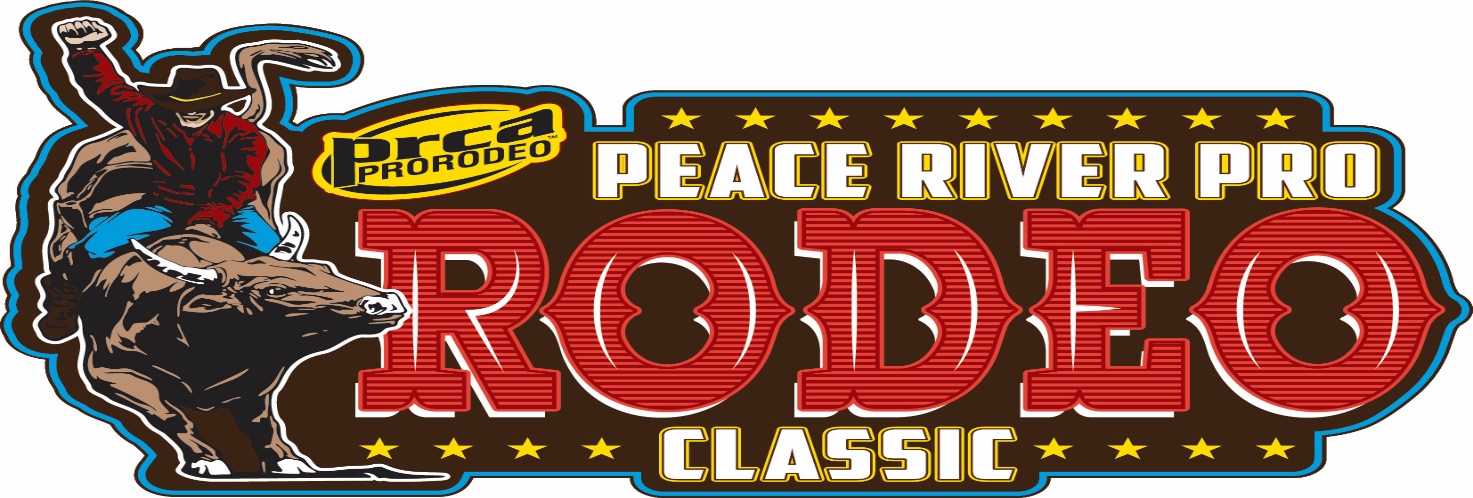 SPONSORSHIP OPPORTUNITIES$5,500 + “PRESENTING SPONSOR”Barrel covers will have logo of choice45 General Admission tickets for Saturday 7:00 pm /Sunday 2pm performances, January 27th and 28th, 202420 tickets for Saturday/Sunday performances (same times) Chute signRecognition by Announcer throughout the rodeo performance$5,00030 General Admission tickets for Saturday 7:00 pm/Sunday 2pm performances, January 27th & 28th 202410 tickets for Saturday/Sunday performances (same times)Chute signRecognition by Announcer throughout the rodeo performance$2,50015 General Admission tickets for Saturday 7:00 pm/Sunday 2pm performances, January 27th & 28th, 20246 tickets for Saturday/Sunday performances (same times)Chute signRecognition by Announcer throughout the rodeo performance$1,0005 General Admission tickets for Saturday 7:00 pm/Sunday 2pm performances, January 27th & 28th, 20242 VIP tickets for Saturday/Sunday performances (same times)Name on group signName mentioned during Grand Entry$5002 General Admission tickets for Saturday 7:00 pm/Sunday 2pm performances, January 27th & 28th, 20242 tickets for Saturday/Sunday (same times)Name on group sponsor signage$2502 General Admission tickets for Saturday 7:00 pm/Sunday 2pm performances, January 27th & 28th, 2024Other ($250- or less)1 General Admission ticket for Saturday 7:00 pm/Sunday 2pm performances, January 27th & 28th, 2024